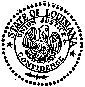         ATCHAFALAYA BASIN LEVEE DISTRICTP. O. Box 170Port Allen, Louisiana  70767-0170Phone (225) 387-2249Fax     (225) 387-4742														Port Allen, LouisianaOctober 5, 2011						A Regular Board Meeting of the Board of Commissioners for the Atchafalaya Basin Levee District was held at the Office of the Board in Port Allen, Louisiana at 4:00 p.m., Wednesday, November 2, 2011.  President John Grezaffi called the meeting to order.  Mrs. Janice Jarreau called the roll.  The following members were present:COMMISSIONER			PARISH	Glenn Angelle			IberiaGerald Alexander			Ascension	Bill Flynn				West Baton RougeJohn Grezaffi			Pointe CoupeeDaniel Hebert			IbervilleKaren Jewell			Iberville  		Stephen Juge 			Pointe CoupeeMoise LeBlanc			St. MartinHarry Marionneaux			Iberville			Earl Matherne			Assumption Barry Soileau 			St. Landry	Absent:Cory Chustz				West Baton RougeGerald LeGrand			St. MartinAlso Present:INDIVIDUAL			REPRESENTING	Al Ewing				CitizenRick Dugas				OCPRMike Badeaux			Badeaux FamilyWendy Stassi			Badeaux FamilyJeanni Benoit			Badeaux FamilyCarl Badeaux			Badeaux FamilyIrene Badeaux			Badeaux FamilyElla Dardene				Badeaux FamilyMaxie Dardene			Badeaux FamilyDeDe Best				Badeaux FamilyJudy Pearce				Badeaux FamilyAmy Baron				Badeaux FamilyRonnie Baron			Badeaux FamilyDavid Sexton			Badeaux FamilyMary Sexton				Badeaux FamilyRaymond Badeaux			Badeaux FamilyMary Fay Badeaux			Badeaux FamilyCyril Sexton				Badeaux FamilyFaye Sexton				Badeaux FamilyAnna Sexton				Badeaux FamilyFrank Badeaux			Badeaux FamilyCecil Tessier			Assistant Executive Director, Levee BoardRichard Sparks			Levee Board Operations SuperintendentMark Saucier			Levee Board Maintenance SuperintendentBruce Guidry			Levee Board Police CaptainKristy Marcantel			Human Resources AnalystJanice Jarreau			Administrative Program ManagerCrissi Canezaro			Administrative Coordinator	Tiffany Weber			Administrative CoordinatorWill Tyson				Executive Director	* * * * *Commissioner Harry Marionneaux moved, seconded by Commissioner Earl Matherne and unanimously carried to move Item #9, presentation of the sympathy resolution to the Badeaux family, to Item #4 on the agenda.  Commissioner Barry Soileau moved, seconded by Commissioner Karen Jewell and unanimously carried to add the following items to the agenda: (1) requesting Police Officer 1A Position be created; (2) posting the Police Officer 1A position with Civil Service; and (3) approving the minutes for the equipment committee meeting and the insurance/finance committee meetings.	* * * * *Mrs. Janice Jarreau read the following sympathy resolution for Ray Badeaux, which was presented by President John Grezaffi and Commissioner Karen Jewell to the Badeaux family.                                  R E S O L U T I O NMoved by Commissioner Karen Jewell and Unanimously Seconded:WHEREAS, the Board of Commissioners for the Atchafalaya Basin Levee District have learned with deepest regret and sincere sorrow of the death of Mr. Marcelain RayBadeaux onAugust 13, 2011, andWHEREAS, Ray, retired from the Atchafalaya Basin Levee District as a Foreman 2 with26 years of service, andWHEREAS, Ray will be missed by many who were close to him and who cherished his friendship.THEREFORE BE IT RESOLVED, that the members of this Board does hereby remember Ray  for his contributions to this Agency and to the people of this District and does express the gratitude of these members for his service and dedication,BE IT FURTHER RESOLVED, that the Board of Commissioners for the Atchafalaya Basin Levee District does hereby express its condolences to the family of Marcelain Ray Badeauxand its deepest regrets upon his death, that this Resolution be incorporated and made a permanent part of the Minutes of this Board, and further that a copy of this Resolution be presented to the Badeaux Family, so that they may know of our sincere appreciation of the life and work of Marcelain Ray Badeaux and of our sincere regrets in his passing.Vote:Yeas:	Commissioners Gerald Alexander, Glenn Angelle, Cory Chustz, Bill Flynn,            John Grezaffi, Daniel Hebert, Karen Jewell, Stephen Juge, Gerald LeGrand,            Harry Marionneaux, Earl Matherne, and Barry SoileauNays:	NoneAbsent and not voting: Commissioner Moise LeBlancThe vote in favor thereof being unanimous, the resolution was declared duly adopted.	* * * * *I, Janice G. Jarreau, Secretary for the Board of Commissioners for the Atchafalaya Basin Levee District, do hereby certify that the above and foregoing is a true and correct copyof excerpts of the Minutes of the Board of Commissioners for the Atchafalaya BasinLevee District, a         Regular          Meeting held in Port Allen, Louisiana on Wednesday,October 5, 2011       .       /s/Janice G. Jarreau	* * * * *The commissioners reviewed the minutes of the Board Meeting held October 5, 2011.  Mr. Tyson noted after the board meeting last month, he determined the generator for the levee district office can be purchased through state contract at a lower cost, instead of going out for bid.  He asked that the minutes be revised to reflect approval to purchase the generator from state contract instead.  Commissioner Barry Soileau moved, seconded by Commissioner Glenn Angelle and unanimously carried to approve the minutes of October 5, 2011 as amended giving the staff of the levee district authority to purchase the generator from state contract as stated by Mr. Tyson, and that they be published in the official journal of the Board.	* * * * *Mr. Tyson advised the commissioners that the Corps of Engineers Levee Inspection will be held November 3rd at 2:30 pm, November 15th and November 16th.  He asked that commissioners let the staff know if anyone is interested in attending.  President John Grezaffi asked Mr. Tyson to request someone from the Corps of Engineers to update the board on levee repairs at the next meeting.	* * * * *A meeting of the Executive Committee of the Board of Commissioners for the Atchafalaya Basin Levee District was held on Wednesday, October 12, 2011, at the Board Office in Port Allen, Louisiana.  Chairman Steve Juge called the meeting to order.  The following members were present:Steve Juge, Chairman Harry Marionneaux, 2nd Vice ChairmanBarry Soileau, MemberBill Flynn, Ex-Officio ChairAbsent: 										Daniel Hebert, 1st Vice ChairmanMoise LeBlanc, MemberJohn Grezaffi, Ex-Officio ChairAlso Present: Commissioner Gerald AlexanderCommissioner Glenn AngelleCommissioner Earl MatherneCommissioner Cory ChustzCommissioner Karen JewellLouis and Sandra ScottCecil Tessier, Assistant Executive DirectorRichard Sparks, Levee Board Operations SuperintendentMark Saucier, Levee Board Maintenance SuperintendentBruce Guidry, Levee Board Police CaptainJanice Jarreau, Administrative Program ManagerKristy Marcantel, Human Resource AnalystTiffany Weber, Administrative CoordinatorCrissi Canezaro, Administrative CoordinatorWilliam Tyson, Executive Director, Levee BoardSteve Marionneaux, Levee Board Attorney1.		Request from Mr. Scott to discuss a culvert in Pointe Coupee Parish - Mr. Louis Scott appeared before the committee.  He stated hes had problems before with the levee board and with particular employees.   Mr. Juge told him he could not discuss the competency of a particular employee as there is a procedure which must be followed in accordance with Civil Service rules.  The employee would have to be notified and he must be given the right to representation.  However, Commissioner Juge told him that he could discuss the culvert as noted.   Mr. Scott told the committee he is having problems getting to his land behind his house.  He said he spoke with Mark Saucier, a levee board employee, who told him there were no rules or regulations to follow. Mr. Tyson advised Mr. Scott that if he added fill to a crossing that caused water to back up over someone elses crossing, this was restricted.  He told Mr. Scott that if he wishes to install a culvert, he will need a permit, and he will have to make sure the culvert drains properly.  Commissioner Juge advised Mr. Scott that the Levee Board is here to maintain the levees, but the Corps of Engineers is in control of all work done on the levee.  Mr. Tyson advised Mr. Scott that his staff would provide him a copy of the permit packet so that he could apply for a permit.  Commissioner Juge advised Mr. Scott that if he has a complaint with a levee board employee, he would need to state the complaint in writing and submit it to Mr. Tyson at the Levee Board office.  2.		Discuss Professional Service Agreements- Mr. Tyson advised the committee that this item was placed on the agenda as a result of the recent audit of the Levee Board.  Commissioner Harry Marionneaux moved, seconded by Commissioner Barry Soileau and unanimously carried to approve the Professional Service Agreement, after review by our attorney Mr. Steve Marionneaux.3.		Discuss Policy for Related Party Transactions - Mr. Tyson said this item was another item needed after the recent audit.  After review of the proposed policy, upon motion by Commissioner Barry Soileau, seconded by Commissioner Harry Marionneaux and unanimously carried the committee approved the policy.4.		Discuss Originator Agreement with Ctiziens Bank & Trust - After review, upon motion by Commissioner Barry Soileau, seconded by Commissioner Harry Marionneaux and unanimously carried the Originator Agreement with Citizens Bank & Trust was approved.5.		Personnel Matters - Commissioner Harry Marionneaux moved, seconded by Commissioner Barry Soileau and unanimously carried to approve permanent status for Ernest Beco.6.		Mr. Tyson asked that two items be added to the agenda of this meeting.  Commissioner Barry Soileau moved, seconded by Commissioner Harry Marionneaux and unanimously carried to add the two items.A.	Mr. Tyson advised the committee of a request for a right of entry from the Corps of Engineers to perform annual maintenance dredging at various deep and shallow draft crossings of the Mississippi River.  Commissioner Barry Soileau moved, seconded by Commissioner Harry Marionneaux and unanimously carried to approve the request.B.	Mr. Tyson reported that the Office of Group Benefits is changing the plan year, going from a fiscal year to a calendar year.  He asked the committee to allow us to continue with the same plan, adding that the cost did go up slightly.  Commissioner Harry Marionneaux moved, seconded by Commissioner Barry Soileau and unanimously carried to approve payment of Employee and Employer contributions of the Health and Life Insurance benefits for the 2012 calendar year.There being no further business to come before the committee, upon motion by Commissioner Harry Marionneaux, and unanimously carried, the meeting adjourned.Respectfully submitted,/s/Steve Juge, Chairman				/s/Harry Marionneaux, 2nd Vice Chairman/s/Barry Soileau, Member				/s/Bill Flynn, Ex-Officio ChairmanMr. William Tyson reviewed the highlights of the Executive Committee meeting.  Commissioner Barry Soileau moved, seconded by Commissioner Harry Marionneaux and unanimously carried to approve the Executive Committee minutes of October 12, 2011 as presented.	* * * * *A meeting of the Insurance/Finance Committee of the Board of commissioners for the Atchafalaya Basin Levee District was held at 4:30 p.m. Wednesday, November 1, 2011, at the Board Office in Port Allen, Louisiana.  Chairman Daniel Hebert called the meeting to order.  The following members were present:Daniel Hebert, ChairmanEarl Matherne, 1st Vice ChairmanGerald Alexander, 2nd Vice ChairmanMoise LeBlanc, MemberKaren Jewell, MemberBill Flynn, Ex-Officio ChairmanAbsent:John Grezaffi, Ex-Officio ChairmanAlso Present:									Don Savoie, Simmons & SavoieMark Romero, Brown & Brown InsuranceGlenn Angelle, CommissionerRichard Sparks, Levee Board Operations SuperintendentJanice Jarreau, Administrative Program ManagerKristy Marcantel, Human Resource AnalystCrissi Canezaro, Administrative CoordinatorPeggy McCutcheon, Accounting Technician Tiffany Weber, Administrative Coordinator						Steve Marionneaux, Levee Board AttorneyWill Tyson, Levee Board Executive Director1.	Review Proposal from Brown & Brown Insurance Company - Mr. Romero proposed maintaining coverage with existing policies.  The difference between the renewal premium and expiring premium is a reduction of $3,006.21.  This package includes coverage of the  levee as well.  Commissioner Karen Jewell moved, seconded by Commissioner Moise LeBlanc and unanimously carried to approve the renewal.2.	Review Proposal from Simmons & Savoie  - Mr. Savoie advised the committee that based on the same payroll figures from this year the renewal would be $78,099, which is lower than last year.  The dividends the district has received for the last eight years total approximately $129,000.  The modifier has gone up to .930 for this year.  Commissioner Moise Leblanc, seconded by Commissioner Earl Matherne and unanimously carried to approve the renewal of the workers compensation insurance.There being no further business to come before the committee, upon motion by Commissioner Moise LeBlanc and unanimously carried, the meeting adjourned.Respectfully submitted,/s/Daniel Hebert, Chairman				/s/Earl Matherne, 1st Vice President/s/Gerald Alexander, 2nd Vice Chairman		/s/Moise LeBlanc, Member/s/Karen Jewell, Member				/s/Bill Flynn, Ex-Officio, ChairmanCommissioner Glenn Angelle moved, seconded by Commissioner Daniel Hebert and unanimously carried to approve the minutes of the Insurance/Finance Committee meeting as presented.	* * * * *A meeting of the Equipment Committee of the Board of Commissioners for the Atchafalaya Basin Levee District was held at 4:30 p.m., Wednesday, November 1, 2011 at the Board Office in Port Allen, Louisiana.  Commissioner Moise LeBlanc called the meeting to order.  The following members were present:Moise LeBlanc, ChairmanGerald Alexander, 1st Vice ChairmanHarry Marionneaux, 2nd Vice ChairmanGlenn Angelle, Member Bill Flynn, Ex-Officio MemberAbsent:Gerald LeGrand, MemberJohn Grezaffi, Ex-officio MemberAlso Present:Commissioner Earl MatherneCommissioner Karen JewellRichard Sparks, Levee Board Operations SuperintendentJanice Jarreau, Administrative Program ManagerKristy Marcantel, Human Resource AnalystPeggy McCutcheon, Accounting Technician Crissi Canezaro, Administrative CoordinatorTiffany Weber, Administrative CoordinatorWilliam Tyson, Executive Director, Levee BoardNOTICESealed bids will be received by the Board of Commissioners for the Atchafalaya Basin Levee District, in its office in Port Allen, Louisiana, up to 2:00 p.m., Tuesday, November 1, 2011for the following equipment and miscellaneous items for sale as is, where is  with no warranties, expressed or implied:Lot #1  2001 TS110 Tractor  Tag # 1066  Minimum Bid $7,000.00Lot #2  2001 TS110 Tractor  Tag # 1067  Minimum Bid $7,000.00Lot #3  2002 TS1110 Tractor  Tag #1093  Minimum Bid $7,000.00Lot #4  2002 Ford F450 Crew Truck  Tag #1088  247,578 miles  Minimum Bid $5,000.00Lot #5  2003 Ford F450 Crew Truck  Tag #1109  133,301 miles  Minimum Bid $5,000.00Lot #6  2003 Ford F450 Crew Truck  Tag #1108  151,111 miles  Minimum Bid $5,000.00Lot #7  2003 Ford F450 Crew Truck  Tag #1107  134,653 miles  Minimum Bid $5,000.00Lot # 8  2006 Bush Hog  2,966.2 hours  Tag #1173 NO Main PTO Shaft- Minimum Bid $2000.00Lot #9  1981 Lincoln electric welder (not running)  Tag #510Lot #10  8 Drawer Wood Desk  Exhibit 1Lot #11  7 Drawer Wood Desk  Exhibit 2Lot #12  7 Drawer Wood Desk  Exhibit 3Lot #13  7 Drawer Wood Desk  Exhibit 4Lot #14  Wood Desk  Exhibit 6Lot #15  Wood Desk  Exhibit 7Lot #16  Table  Exhibit 9Lot #17  Small Desk  Exhibit 10Lot #18  Wood Desk  Exhibit 16Lot #19  Set of Wood Cabinets  Exhibit 15 & 18Lot #20  16 Doors  Exhibit 19Lot #21  Wood Desk  Exhibit 20Lot #22  Set of 3 File Cabinets  Exhibit 21, 22, & 23Lot #23  2 Wood Credenzas  24 & 30Lot #24  Metal Desk  Exhibit 28Lot #25  4 Door Wood Cabinet  Exhibit 17 & 27Lot # 26  Lot of Side Tables, Sofa, Broken Desk  Exhibit 5,8,11,12,14,26,25Lot # 27  Lot of Miscellaneous Computer & Office EquipmentAll bids will be publicly opened and read at 4:00 p.m. of the same day, and any bid received after 2:00 p.m. will be returned unopened.The right is reserved to reject any and all bids and to waive informalities. Bidders must submit payment in the form of cashiers check or money order made payable to Atchafalaya Basin Levee District with their bid.  The Bidder must submit a separate cashiers check or money order for each individual lot bid.  Any bid submitted without a check or money order will be rejected.  Successful bidder shall remove the equipment within 7 days of their award letter.It is mandatory that all bids are submitted on forms provided by the Atchafalaya BasinLevee District, otherwise bid will be considered null and void. Bid forms are available at the Atchafalaya Basin Levee District, (525 Court Street) P.O. Box 170, Port Allen, Louisiana 70767, telephone number (225) 387-2249. All Bids should be marked in bold print Sealed Equipment Bids. The equipment is available for inspection from 8:00 a.m. to 3:00 p.m. Monday  Thursday at the ABLD Ravenswood Shop, 9348 Hwy. 77 Spur, Fordoche, LA 70732.Janice G. Jarreau						John A. GrezaffiSecretary								President3tPlaquemine Post South, The Advocate and Pointe Coupee Banner October 13, 20, and 27, 20112tDaily Iberian, Daily World and Daily Journal of Commerce October 20 and 27, 2011.1.  Receive and open bids for equipment - The following bids were received and duly opened for used equipment.  Crystal BarkerP.O. Box 489Livonia, LA 70755					Lot#19 $25.00Lot# 25 $10.00Matthew LecoqP.O. Box 362Morganza, LA 70759Lot#2 $7130.56Lot# 8 $2852.56Fairco, Inc.525 Macedonia Rd.Petal, MS 39465Lot# 2 $7688.00Jens P. RummlerP.O. Box 64Oscar, LA 70762Lot#8 $2360.00Robert Allen11022 Coon Rd.Batchelor, LA 70715Lot#8   $2600.00Melvin DouetP.O. Box 439St. Martinville, LA 70582Lot#8 $2769.00Mitch Verma3024 Westfork Dr.Baton Rouge, LA 70816Lot# 27   $15.00Commissioner Harry Marionneaux moved, seconded by Commissioner Angelle  and unanimously carried to take the bids under advisement and authorizing the staff to accept the highest bid for each item that meets the bid specifications.  Mr. Tyson said he will probably rebid some of these items that were not sold.Commissioner Gerald Alexander asked that this be reviewed prior to the board meeting tomorrow so that they the sales could be finalized at that time.2.	Discuss dealer notification and public auction regarding 140H Catepillar Motor Grader.  Mr. Tyson advised the committee that we are required to put this Motor Grader up for public auction and then the company will pay the difference based on our buy back contract with them.  He asked for permission to dispose of this machine through public auction and notify Louisiana Machinery that we are exercising our option for buy back.  Commissioner Harry Marionneaux so moved, seconded by Commissioner Alexander and unanimously carried.  			3.	Discuss the purchase of new equipment, the declaration of surplus of old equipment and the disposal of old equipment.  Mr. Tyson asked the committee to review the list of the following items to be sold: TS115 Tractor with Air, TW 115 Tractor without air; two 2615 Bush Hog Mowers, and 140 H Caterpillar Motor Grader.  He would like to purchase one 6100 D John Deere Tractor, two 2715 L Bush Hog Mowers through state contract.  Also he requested to purchase one motor grader through the public bid process.  Mr. Tyson said he met with the New Iberia John Deere salesman yesterday and it looks like the tractor  will cost approximately $3,000 more than the ones we purchased in February.  Commissioner Marionneaux moved, seconded by Commissioner Angelle and unanimously carried to approve the sale and purchase of these items and also to declare the equipment being sold surplus and adopting a resolution stating the same.  The sale of these items will be through the sealed bid process and we will merge everything not sold in todays bid on this bid.  There being no further business, upon motion by Commissioner Marionneaux, the meeting adjourned.Respectfully submitted,/s/Moise LeBlanc, Chairman				/s/Gerald Alexander, 1st Vice Chairman/s/Harry Marionneaux, 2nd Vice Chairman		/s/Glenn Angelle, Member		/s/Bill Flynn, Ex-Officio ChairmanCommissioner Harry Marionneaux moved, seconded by Commissioner Earl Matherne and unanimously carried to approve the Equipment Committee minutes as presented.  Commissioner Karen Jewell moved, seconded by Commissioner Moise LeBlanc and unanimously carried to declare the items listed for sale as surplus and to auction the 2005 motor grader.R E S O L U T I O NWHEREAS, the Board of Commissioners for the Atchafalaya Basin Levee Districtsets forth a procedure for the sale of used equipment found to be surplus; andWHEREAS, the Board of Commissioners for the Atchafalaya Basin Levee Districtdesires to sell the equipment described in Exhibit A attached hereto and made apart hereof by reference, has been submitted; andWHEREAS, the Board of Commissioners for the Atchafalaya Basin Levee Districtwill offer to sell the equipment to government bodies within the parishes of thisdistrict before proceeding with the sale of equipment by sealed bid;THEREFORE BE IT RESOLVED, that the Atchafalaya Basin Levee District is authorized to proceed with the sale of said surplus equipment by sealed bid process.I, Janice G. Jarreau, Secretary for the Board of Commissioners for the Atchafalaya BasinLevee District, do hereby certify that the above and foregoing is a true and correct copyof excerpts of the Minutes of the Board of Commissioners for the Atchafalaya BasinLevee District, a Regular Meeting held in Port Allen, Louisiana, on Wednesday,November 2, 2011./s/Janice G. Jarreau, Secretary	* * * * *Commissioner Barry Soileau moved seconded by Commissioner Glenn Angelle and unanimously carried to create a position of Police 1A through Civil Service.  Commissioner Barry Soileau moved, seconded by Commissioner Glenn Angelle and unanimously carried to post the Police Officer 1A position with Civil Service.	* * * * *Mr. Steve Marionneaux advised the board that the problem with the two new dump trucks has been resolved and they appear to be working properly.  	* * * * *President John Grezaffi asked if the board wished to advertise for a hunting lease at Lake Moreau.  Mr. Al Ewing, an adjoining property owner, addressed the board and asked if it would be possible to access this land to spook the ducks for duck hunting season this year.  Mr. Steve Marionneaux said he would have legal problems with this, as the district could incur liability by allowing someone to access the land without the lease and insurance.  Commissioner Harry Marionneaux moved, seconded by Commissioner Earl Matherne and unanimously carried to authorize the staff to advertise for a prorated hunting lease at Lake Moreau.  	* * * * *Commissioner Gerald Alexander moved, seconded by Commissioner Karen Jewell and unanimously carried to change the December board meeting to December 14th.  	* * * * *There being no further business to appear before the board, upon motion by CommissionerHarry Marionneaux and unanimously carried, the meeting adjourned._________________________________             	Janice Jarreau, Secretary                                        John Grezaffi, President_________________________________Linda E. Alwood, Contract Stenographer